I. The Poem I am Planning

My idea is to give the city a poem
to reflect its past and dreams.

The poem I will write will contain
the city's life in full, its jazz, its parks,
its lights, its art, libraries, schools,
orchestras, and certainly its poets,
artists and their grand celebrations,
and even for the way a favorite 
book sits lightly in a child's
hands at bedtime.

A poem with room for every 
good thing that is ours.

The poem I want to write
will hold the dark moments, too,
when tornadoes tear through,
when we drive others away,
when we lose our own,
when fire blizzards strike,
when the broader world comes
with its demand for soldiers made
to die in foreign lands.
Here, in this poem I am thinking of,
is room to mourn our lost children,
room to welcome strangers,
inflamed with shadows, 
at home with birds, the sharp 
eyes of coyotes, raccoons,the broad symmetry of grass
and sky, with pointillist flowers
meant to beautify and adorn
the chambers of our lives. 
Wandering we get a sense
of the land beneath the clouds,
the shapes of their shades
moving with grace. The light,
then shadow, then light again,
reflects something in our hearts,
and we move like clouds
over the grasslands and fields,
bed down with rivers of light;
asleep in the backseat of peace,
in the mystery and intimacy
of night the way the first ones
experienced night, and our 
need to live and pass on the best 
of our vision in poetry, as gentle 
as the rise of the land, its sweeping fall,
a vision of words that buzz and sting,
words that curve outward as we pass,
words left by the wake of our passing.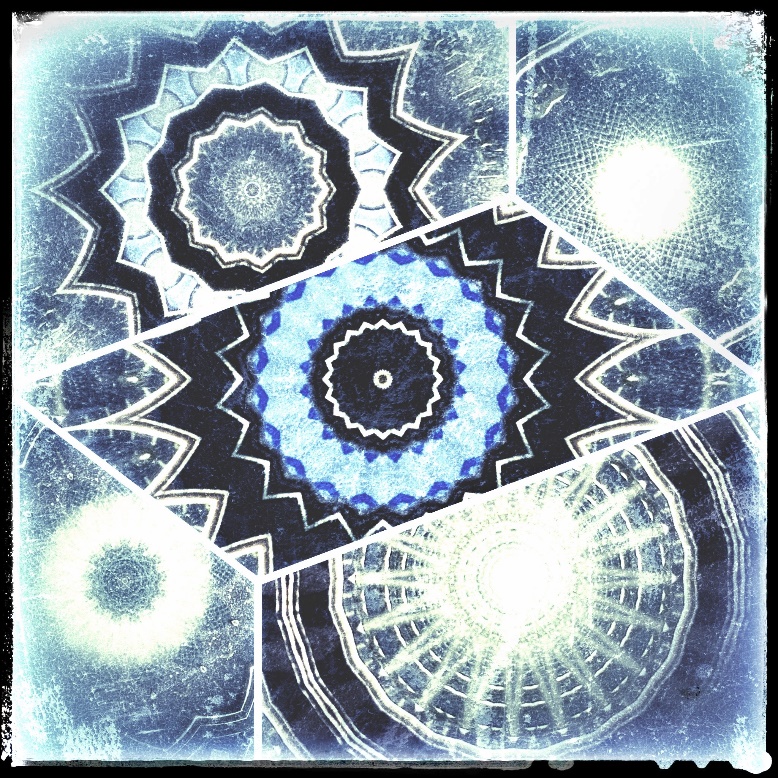 A Poem for UrbanaWill RegerInaugural Poet Laureate2019-2020Written at the request of the Urbana Arts and Culture Commission for the City of Urbana, to celebrate its history, vibrant culture and life.Presented to Mayor Diane W. Marlin on October 29, 2020